Vedlegg 2Rammeavtalens spesielle bestemmelser OM OPPDRAGSGIVERGenereltOppdragsgiver er Staten ved Forsvarsdepartementet ved Forsvarsbygg. Forsvarsbygg er et statlig forvaltingsorgan underlagt Forsvarsdepartementet som utvikler, bygger, drifter og avhender eiendom for forsvarssektoren. I tillegg tilbyr Forsvarsbygg ekspertkompetanse til andre deler av offentlig sektor innenfor sikring av bygg, kulturminnevern og avhending. Eiendomsporteføljen som forvaltes inneholder mange av de mest særegne og krevende bygg i landet; fra de 15 festningene som er tilgjengelige for allmennheten, til militærleirer, skyte- og øvingsfelt og flystasjoner for Forsvaret. Forsvarsbyggs desidert største kunde er Forsvaret, men vi har også andre offentlige og sivile leietakere i våre bygg.Vi har hovedkontor i Oslo med lokasjoner over hele landet, deriblant Hamar, Harstad, Bergen, Stavanger og Trondheim.For mer informasjon om oppdragsgiver, se vår internettside www.forsvarsbygg.no.OrganisasjonForsvarsbygg består av fire avdelinger i tillegg til direktør med tilhørende stab.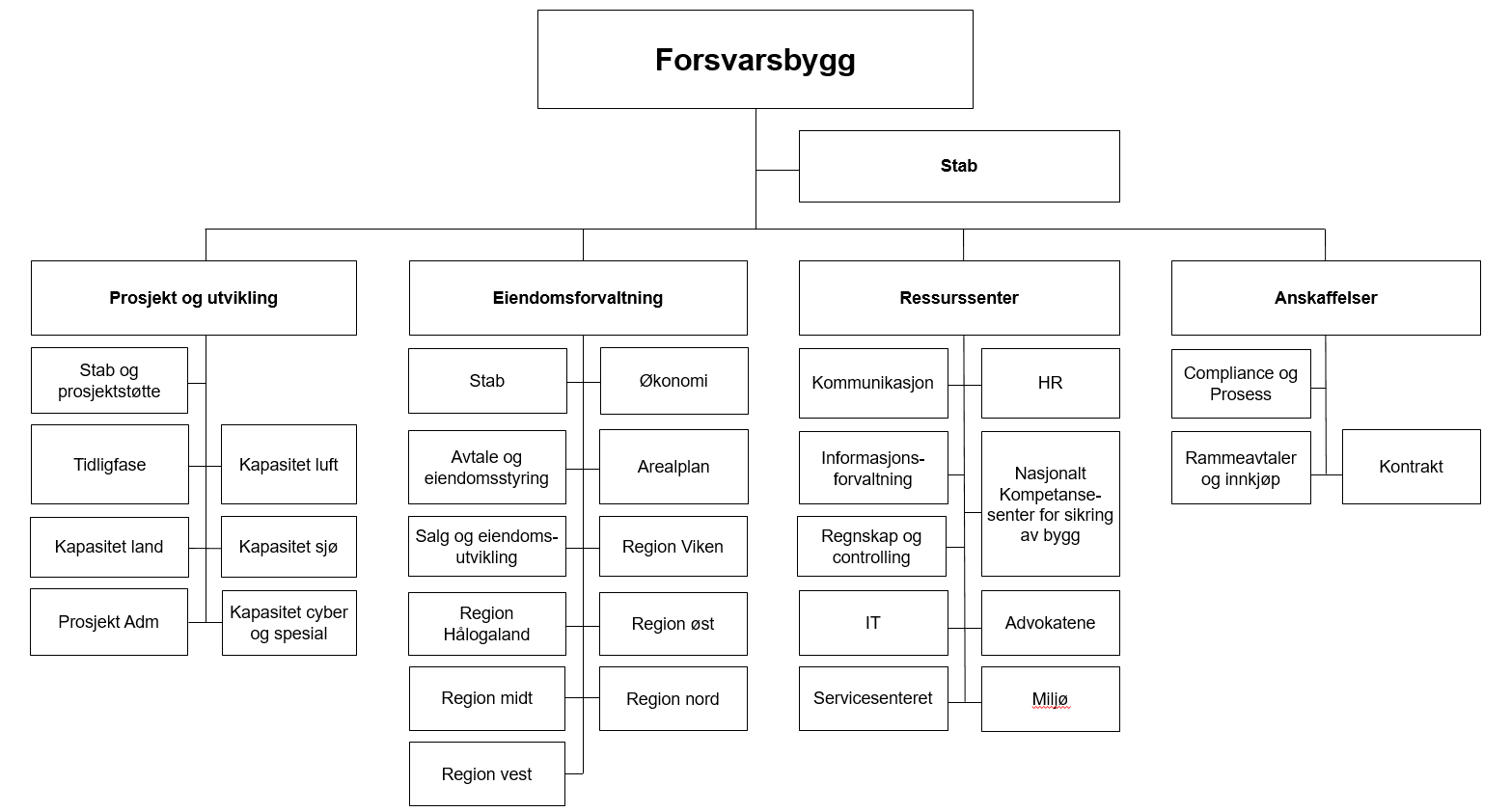 RAMMEAVTALENS OMFANGRammeavtalens formålForsvarsbygg har ansvaret for drift og vedlikehold av drivstoff- og gasstanker på forsvarsektorens eiendommer, bygninger og anlegg (EBA). Formålet med denne rammeavtalen er derfor å dekke behovet for:Kontroll av drivstoff- og gasstanker som en del av systematisk tilstandskontroll av tankanlegg.Utarbeidelse av tilstandsrapporter Leverandøren må kunne utføre kontroller ved anlegg over hele Norge. Det henvises forøvrig til Vedlegg 5 - Faglig oppdragsbeskrivelse for ytterligere detaljer om rammeavtalens formål. Rammeavtalens geografisk virkeområdeDenne rammeavtalen er kunngjort for oppdrag som utføres i:  Hele landetRammeavtaletype  Rammeavtale med èn leverandør Parallell rammeavtale med følgende avropsmekanismer: Direkteavrop til leverandører etter . For nærmere informasjon se punkt 5.Rammeavtalens verdiRammeavtalens kunngjorte verdi er 15 millioner NOK ekskl. mva. Omsetningen vil kunne variere fra år til år ut i fra de tanker som skal kontrolleres i henhold til driftsplanen. Det kan oppstå endringer i drifts- og vedlikeholdsbudsjetter som også vil påvirke antall kontroller som skal gjennomføres. Normalt praktiseres kontroll med bestemte årsintervall, det kan likevel være anlegg som over lengre tid har vært ute av drift som vil bli vurdert innfaset og i den forbindelse vil ha behov for kontroll. Det vil også kunne være kontrollbehov for en del tanker som kommer til i løpet av avtaleperioden. På grunn av at det er vanskelig å forutsi eksakt aktivitet og behov, er imidlertid det framtidige omsetningstallet kun et anslag som ikke forplikter Forsvarsbygg, og vil heller ikke kunne påberopes som grunnlag for vederlagsjustering eller annen økonomisk kompensasjon.BRUKERE AV RAMMEAVTALEN Brukere vil i all hovedsak være ansatte i avdeling Eiendomsforvaltning (EF). Avdelingen har blant annet ansvaret for forvaltning, drift og vedlikehold av forsvarssektorens eiendom, bygg og anlegg. Alle avdelinger i Forsvarsbygg for øvrig kan benytte avtalen. RAMMEAVTALENS OPPSTART OG VARIGHETAntatt oppstartdatoOppstartdato er antatt å være 1. oktober 2021.Faktisk oppstartdato vil bli angitt på forsiden av rammeavtalen.Varighet og forlengelseRammeavtalen har en varighet på 2 (to) år. Oppdragsgiver kan forlenge avtalen i inntil 1 (ett) + 1 (ett) år + 1 (ett) år, maksimalt 5 (fem) år fra faktisk oppstartdato. AVROPSMEKANISMERFor denne rammeavtalen gjelder følgende avropsmekanisme:Direkteavrop Fordeling etter rangering (fossefall)For parallelle rammeavtaler vil direkteavrop fordeles mellom leverandørene etter hvordan de ble rangert. Oppdragsgiver skal først forhøre seg med den høyest rangerte leverandør som angitt nedenfor om levering. Dersom den leverandøren som har førsterangering unnlater å respondere innen fem (5) virkedager om den kan påta seg oppdraget, kan oppdragsgiver velge å forespørre neste leverandør i rangeringsrekkefølgen. Denne leverandøren har fem (5) virkedager på å respondere før oppdragsgiveren kan rette forespørselen videre til leverandør nr. 3.Forsvarsbygg forbeholder seg retten til å vurdere og fastsette at en leverandør ikke har kapasitet til å påta seg nye oppdrag, selv om leverandøren selv oppgir dette. I så tilfelle skal det fra Forsvarsbyggs side fremvises dokumentasjon som underbygger kapasitetstvisten (forsinket levering på eksisterende prosjekt, vil alltid kunne anses som argument for å kontakte neste leverandør). Følgende rangering vil bli lagt til grunn:1.	[Fyll inn navn på leverandør]2.	[Fyll inn navn på leverandør]3.	[Fyll inn navn på leverandør etc.]Dersom rammeavtalen sis opp ovenfor av de ovennevnte leverandører, rykker øvrige leverandører suksessivt på prioritert liste.Forespørsel om oppdragAvrop på rammeavtalen kan gjøres etter at person hos oppdragsgiver har gjennomført skriftlig forespørsel. Avropets omfang og krav forutsettes avklart i forespørselsrunde. Skriftlig forespørsel skal sendes fra oppdragsgiver til leverandør via en e-postadresse som oppdragsgiver har fått oppgitt av leverandøren ved avtaleinngåelse. Forespørsel skal inneholde:Hvor kontrolloppdraget skal utføres (oppmøtested i henhold til arkfane «reisekostnader i prisskjema)
Omfanget på kontrolloppdraget
I hvilket tidsrom leverandøren har til rådighet for å gjennomføre kontrollen(e).Forespørselen skal ikke inneholde skjermingsverdig informasjon. Oppdragsgiver kan fastsette rimelige frister for leverandørens ytelser. Aktuelle frister skal settes i oppdragsgivers forespørsel om kostnadsoverslag/fastpristilbud. Oppdragsgiver kan herunder også fastsette at én eller flere av fristene skal være dagmulktbelagt. Dersom leverandør trenger lengre frist(er), eller mener at fristen(e) er urimelige, må leverandør varsle om dette uten ugrunnet opphold. Av varslet må det fremgå en begrunnelse for forlengelse av frist og forslag til ny leveringsdato. Hvis oppdragsgiver ikke anser forslag om ny leveringsdato som rimelig for det aktuelle oppdraget kan han rette forespørselen videre i rangeringsrekkefølgen av leverandører. Er ingen frister angitt, skal leverandøren påbegynne oppdraget innen rimelig tid etter mottatt avrop, og gjennomføre oppdraget med rimelig fremdrift og uten unødvendige avbrudd. Leverandøren skal i så fall sende en bekreftelse på oppstartdato til oppdragsgiver. Oppdraget må være gjennomført og rapport overlevert oppdragsgiver innen tre (3) måneder fra avrop.Leverandøren skal i god tid gjøre oppdragsgiver kjent med hva han behøver av opplysninger, grunnlagsmateriale og beslutninger for å gjennomføre oppdraget, og når dette skal foreligge.Oppdraget kan tildeles andre enn den førsterangerte leverandøren dersom den neste leverandørs leveringstid oppfyller oppdragsgivers krav, eventuelt hvis leveringstiden ansees vesentlig bedre enn den førsterangerte leverandørs forslag. Svar på forespørsel om oppdragLeverandøren skal så snart det er mulig – og senest innen fem (5) virkedager - bekrefte mottak av forespørsel om prisoverslag/fastpristilbud, med mindre andre frister gis for det enkelte oppdrag. Bekreftelsen skal inneholde:Svar på når leverandøren tidligst kan stille på oppdragsstedet
Hvor lang tid den trenger på å utføre kontrollen
Når rapporten vil være ferdig utarbeidet og overlevert oppdragsgiver. 
Dersom det mangler opplysninger av betydning for planlegging og gjennomføring av avropet skal leverandøren straks varsle oppdragsgiver om dette. AvropsavtaleDersom oppdragsgiver aksepterer leverandørens svar på forespørsel, formaliseres gjennomføring av avropet ved utfylling og signering av avropskontrakt (vedlegg 3B).PRISBESTEMMELSERPrisendringerPrisene i rammeavtalen kan kreves regulert en gang i året i samsvar med endringer i regulering skal skje overensstemmende med endringer i konsumprisindeksen i tiden fra siste regulering. Utgangspunkt for første regulering er indekstallet for den måneden tilbudsfristen utløp i. Regulering kan tidligst kreves etter første hele kalenderår. Kravet skal være skriftlig og inneholde gjeldende og ny pris. Dersom det er opprettet elektronisk varekatalog, skal leverandøren oppdatere katalogen ved prisregulering.Krav om indeksregulering får bare virkning for avrop inngått senere enn ti dager etter at kravet er mottatt av oppdragsgiver.Justering av prisene i avrop skal skje i samsvar med kontraktsbestemmelsene for avropet.MØTER OG OPPFØLGING AV RAMMEAVTALENDet skal avholdes årlig møter mellom leverandør og oppdragsgiver for planlegging og oppfølging av rammeavtalen. Ved behov kan hver av partene også kreve at det skal holdes egne møter for å ta opp særskilte problemstillinger. Oppdragsgiver fastsetter tid og sted for møtene. Kostnader til slike møter skal innkalkuleres i prisene.RAPPORTERINGLeverandør skal oversende en årsrapport til rammeavtalens kontraktsforvalter innen utgangen av februar hvert år. Dersom rammeavtalen sies opp eller utløper oversendes årsrapport for påbegynt år og sluttrapport for hele rammeavtalens levetid innen 14 dager etter oppsigelse eller utløp. Årsrapporten skal inneholde følgende: Årsomsetning fordelt på måneder for alle avrop Oversikt over type og antall kontroller fordelt iht. prisskjema Oversikt over alt materiell som er kjøpt Oversikt over all bruk av underleverandører Oversikt over avfall levert til godkjent mottak fra oppdrag utført for Forsvarsbygg Oversikt over bruk av fast ansatte Oversikt over bruk av innleid arbeidskraft Oversikt over bruk av faglærte Oversikt over bruk av lærlinger Etisk egenerklæring for leverandører til forsvarssektoren Annet: Oversikt over benyttet personellOppdragsgiver skal på forespørsel gis tilgang til all salgsstatistikk for rammeavtalen. Kostnadene til rapportering skal innkalkuleres i prisene.